Krąg tematyczny:Tajemnice książek.TEMAT: MOJE ULUBIONE KSIĄŻKI.Pierwszą poranną czynnością może być stworzenie koła z ćwiczeniami gimnastycznymi:Dziecko może odrysować koło np.: od talerzyka i podzielić je na  kilka części. Każdy obszar można pomalować na inny kolor i w każdym napisać jakieś ćwiczenie. Dziecko może z zamkniętymi oczami lub za pomocą kostki do gry wylosować ćwiczenie. 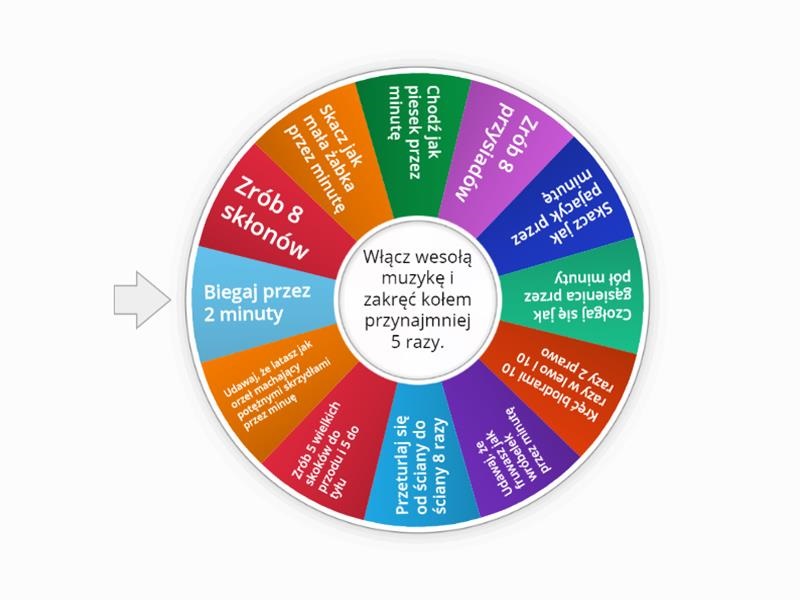 Następną propozycją może być rozmowa na temat „Ulubionej Ksiązki” :Rodzic może poprosić dziecko, by zastanowiły się, jaka jest ich ulubiona książka. Można zadać dziecku pytania np.:kto jest jej głównym bohaterem? jaką historię w niej przedstawiono. Gdy dzieci opowiedzą o swoich ulubionych książkach, rodzic może opowiedzieć z czego są zrobione książki:Okładka to zewnętrzna część ksiązki - wykonuje się ją z trwałego papieru, kartonu, tektury. Na niej umieszczony jest  tytuł dzieła, nazwiska autorów .Blok ksiązki tworzą kartki połączone na grzbiecie ksiązki i połączone z okładką. Można powiedzieć, że książki są też elektroniczne – do czytania lub do słuchania.Rodzic może podkreślić, że  albumy, atlasy, książki obrazkowe, komiksy, książki elektroniczne – e-booki i audiobooki TO RÓWNIEŻ KSIĄŻKI.Ostatnią propozycją może być zaprezentowanie dziecku litery F,f Przykład:  w wyrazie  FOTEL , FARBY, FOKA,  FUTRODziecko może wyklaskać słowa zgodnie z modelem sylabowym: fo-tel, far-by, fo-ka, fu-troDodatkowo dziecko może wskazać samogłoski i spółgłoski w wyrazach.Rodzic może pokazać dziecku sposób pisania litery F,f/DLA CHĘTNYCH!Wykonanie ćwiczeń cz.4 str 4a,b- pisanie litery F,f po śladzie, otaczanie pętlą litery F, fznalezionej wśród innych liter, czytanie tekstu z poznanych liter, rysowanie ilustracji do tekstu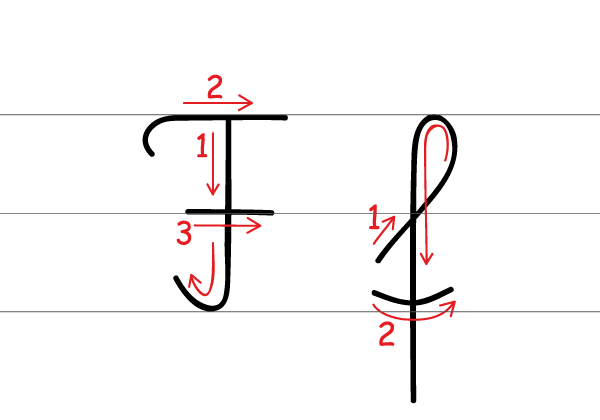 